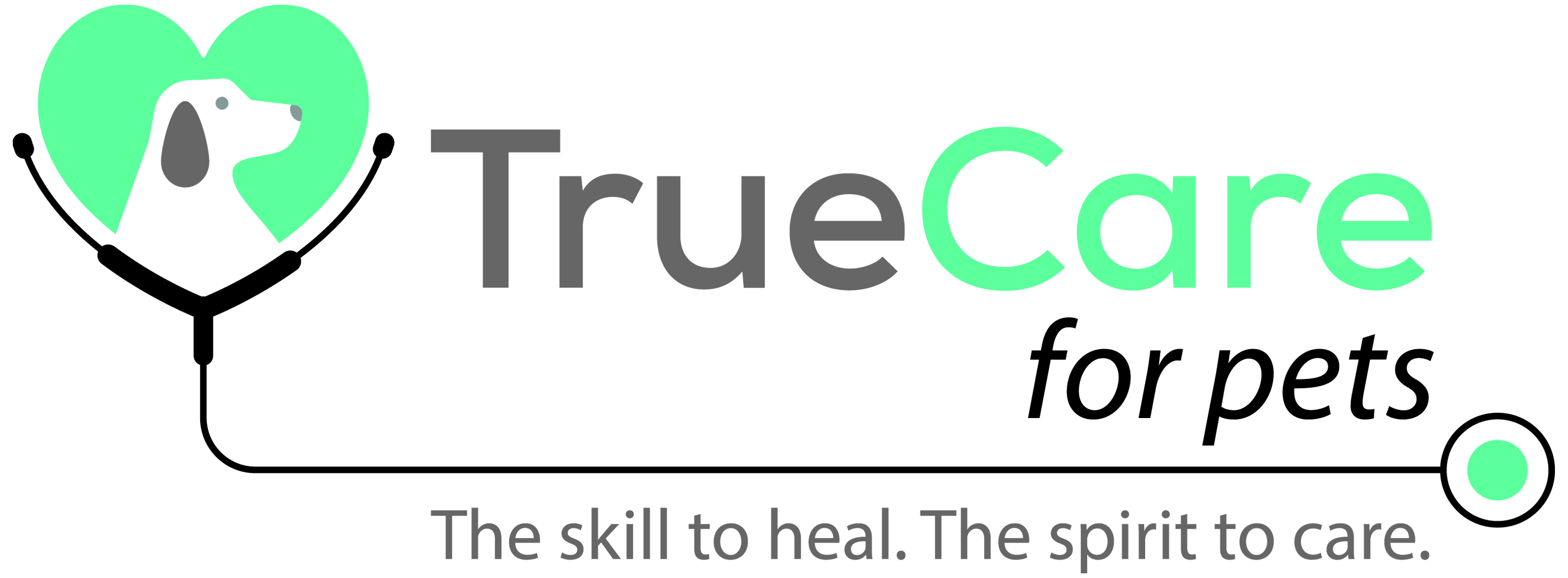 Pet Sitting ChecklistLeave a completed copy of the Pet Sitting and Emergency Veterinary Medical Authorization Form.  You may choose to seal the Emergency Form in an envelope to be opened by the vet for security purposes.Leave a pet carrier for each of your cats by the front door.  In the event of an emergency your sitter may not have time to search for the carrier.Leave a leash for each dog by the front door.  In the event of an emergency your sitter may not have time to search for them.Please list all hiding places for your cats.							Please list all hiding places for your dogs. 							Prepare one zip lock bag for each pet filled with their medication.  This will make it much easier to grab in the event of an emergency.Notate the location of the main circuit breaker:						Notate the location of the main water cut off:						Leave a few extra days of food and/or medication then necessary in case you are delayed from returning home.Pet Sitting FormPet Sitting FormPet Sitting FormPet Sitting FormOwner Name:Owner Name:I will be staying at:I will be staying at:Phone Numbers:Phone Numbers:Pet 1Pet 1Pet 2NameBreedColorAgeSexMale / Female       Neutered / SpayedMale / Female       Neutered / SpayedMale / Female       Neutered / SpayedLast VaccinationLast RabiesMedicationDirectionsTreatment ForMedicationDirectionsTreatment ForSpecial InstructionsPrimary VeterinarianPrimary VeterinarianEmergency VeterinarianHospitalTrueCare for PetsVeterinarianN/AAddress11730 Ventura Blvd.Studio City, CA 91604Phone818-760-3882Websitewww.truecareforpets.comHours24 hours for emergenciesEmergency Veterinary Medical AuthorizationEmergency Veterinary Medical AuthorizationEmergency Veterinary Medical AuthorizationEmergency Veterinary Medical AuthorizationAuthorized SitterPrimary HospitalEmergency HospitalTrueCare for Pets11730 Ventura Blvd.Studio City, CA 91604818-760-3882TrueCare for Pets11730 Ventura Blvd.Studio City, CA 91604818-760-3882TrueCare for Pets11730 Ventura Blvd.Studio City, CA 91604818-760-3882If any of my animals become ill or injured, I authorize for the pet sitter listed above to take them to any of the above veterinarians for diagnoses and treatment.  The veterinarian will attempt to contact me for authorization for treatment. If I am unavailable and my pet needs emergency treatment, the veterinarian is hereby authorized to treat the animal at their discretion.I authorize treatment charges up to $ _____________. In the event that immediate payment is required please charge my credit card below:If any of my animals become ill or injured, I authorize for the pet sitter listed above to take them to any of the above veterinarians for diagnoses and treatment.  The veterinarian will attempt to contact me for authorization for treatment. If I am unavailable and my pet needs emergency treatment, the veterinarian is hereby authorized to treat the animal at their discretion.I authorize treatment charges up to $ _____________. In the event that immediate payment is required please charge my credit card below:If any of my animals become ill or injured, I authorize for the pet sitter listed above to take them to any of the above veterinarians for diagnoses and treatment.  The veterinarian will attempt to contact me for authorization for treatment. If I am unavailable and my pet needs emergency treatment, the veterinarian is hereby authorized to treat the animal at their discretion.I authorize treatment charges up to $ _____________. In the event that immediate payment is required please charge my credit card below:If any of my animals become ill or injured, I authorize for the pet sitter listed above to take them to any of the above veterinarians for diagnoses and treatment.  The veterinarian will attempt to contact me for authorization for treatment. If I am unavailable and my pet needs emergency treatment, the veterinarian is hereby authorized to treat the animal at their discretion.I authorize treatment charges up to $ _____________. In the event that immediate payment is required please charge my credit card below:Cardholder Name:Cardholder Name:Address:Address:Phone Number:Phone Number:Driver’s License #:Driver’s License #:Credit Card Number:Credit Card Number:SignatureSignatureSignatureDatePlease include a photocopy of the driver’s license and front and back of the credit card.Please include a photocopy of the driver’s license and front and back of the credit card.Please include a photocopy of the driver’s license and front and back of the credit card.Please include a photocopy of the driver’s license and front and back of the credit card.